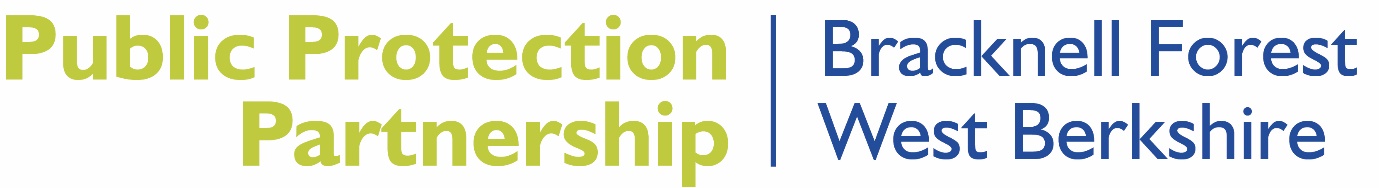 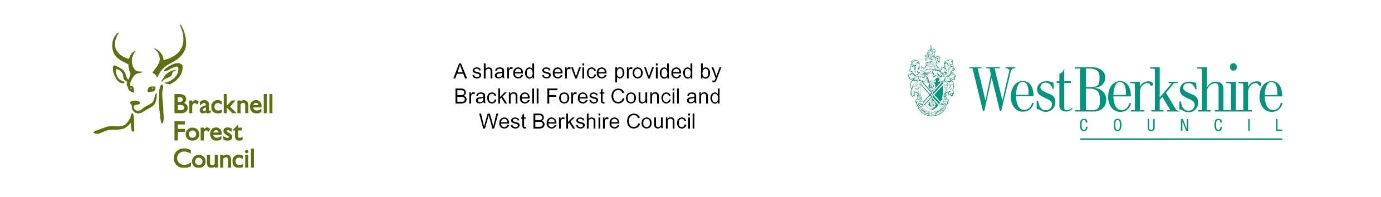 Setting the Scene The Public Protection Partnership (PPP) delivers Environmental Health, Trading Standards and Licensing Services on behalf of two authorities, Bracknell Forest Council and West Berkshire Council. These services encompass a wide range of areas of responsibility from environmental protection to fair trading, food safety to animal health and housing standards to taxi licensing and much more.  The PPP also delivers a number of commissioned services including Trading Standards, Food Standards, Animal Health, Intelligence, Case Management and Air Quality Monitoring to Wokingham Borough Council.Recent events have demonstrated how communication plays a crucial role in the success of the service whether it’s letting residents know about the latest scam or how to protect themselves. For example during the COVID pandemic there were regular updates issued on the latest advice to both businesses and residents. We aim to educate the community and encourage ‘self-service’ using some of the on-line resources of the PPP. This document sets out the PPP’s approach to developing a communication and engagement strategy for such a diverse range of services and illustrates how effective communications can: Safeguard and promote the health, wellbeing and safety of our communities. Help us achieve our organisational objectives. Engage effectively with our stakeholders and keep them informed. Demonstrate the success of our work. Ensure our residents understand what we do. Change perceptions and behaviours where necessary. Maintain the integrity, and raise the profile, of the PPP name and brand.  PPP Vision and Mission The PPP’s vision is: To protect and support residents and legitimate business through the successful use of information and intelligence, delivering safe and healthy neighbourhoods. The purpose of the service is to:  Provide information to businesses and residents to encourage self-service, to enable them to make informed decisions and to understand their rights and responsibilities. Create an atmosphere where legitimate and compliant businesses can thrive and not have their interests undermined by those who choose not to comply. Preserve the health, wellbeing and safety of the communities we serve.  PPP Values Our values have a major influence on the way we want to be seen: Objectivity in decision making. The desire to meet the needs of the community. An approach to service delivery which is professional on every level. PPP Strategic Priorities New and Cross Cutting PrioritiesE-crime Protection of vulnerable adults and children Safeguarding (including modern slavery)Climate Change Safer StreetsCommunication Objectives The PPP’s corporate communication objective. The effective use of communication to protect communities and enhance the reputation of the Partnership and the partner Councils. Cascading from this corporate objective are the following communication objectives: To ensure the most comprehensive and effective communications activity, these objectives have been broken down as follows: Increase community engagement in public protection campaigns, events and activities: Encourage the community to report matters and seek advice in key priority areas: Increase the profile and reputation of the PPP, its activities and services with key stakeholders, the general public and businesses: Guide the PPP on how to maximise customer satisfaction (given the resources available to achieve our goals), collating customer information, including satisfaction ratings and feedback, to shape service design: To complete the strategy the following generic communications objectives have been compiled: Resources To deliver the strategy effectively and efficiently we need to evaluate what budget, assets and staff we have access to. Throughout the delivery of this strategy we will at all times be diligent in the use of resources, careful to demonstrate value for money and be mindful of good return on investment. The Lead Officer – Community Engagement will work across the PPP service with partner council’s communication teams and alongside a team of ‘communications champions’ drawn from each PPP service area. Communications Channels The Communications Strategy will ensure the PPP utilises the appropriate communications channels to effectively deliver the PPP’s comprehensive communications function. The channel used will be based on assessment of the target audience and the key messages. The following table shows the communications channels we have access to and the methods we are currently employing, together with potential options: Whatever the channel, it is important to remember it can take time to build the target audiences, relationships and issue awareness. Target Audiences This strategy sets out the key audiences we will be targeting as follows:  Key Messages Communication can be very powerful and we want people to pay attention to what we are saying and most importantly to take action. Key messages will be developed for each target audience depending on the specific campaign. The following short, simple messages are examples of our ‘call to action’ to some of our target audiences: Further compelling key messages will be developed depending on the individual campaigns we are running. Our communications should be simple and easy to understand. The Action Plan By bringing together our objectives, target audiences, key messages and communications channels, we have the basis of a strong and compelling communications action plan. The PPP Communications Action Plan 2022-24 sets out the detail of how the PPP Communication Strategy will be delivered over the next two years. Evaluating Outcomes We will need to demonstrate to our Partners, members and other stakeholders, how the communication activity, as set out in this strategy, is making a difference and is value for money. We aim to do this with robust targets, making sure we are continually striving to be better in all we do. To ensure our strategy is successful we will measure the effectiveness of what we are doing by compiling a quarterly Communications Dashboard and by reviewing the Action Plan on a regular basis. The targets will be evidenced in our Action Plan and our performance against these targets will be monitored by the Joint Management Board on a monthly basis.  The Dashboard is also presented to the Joint Public Protection Committee on a quarterly basis.Summary It is an important time for the PPP as it develops a clearer identity and starts implementing the business plan to greater effect. We look forward to delivering this strategy with our partner council’s communications teams, colleagues, members and other associates. Not only are we passionate about delivering a great communications service, we are confident through our communications  and engagement activity, consultation, team work and best practice, the PPP will be in a stronger position to implement its vision: To protect and support residents and legitimate business through the successful use of information and intelligence, delivering safe and healthy neighbourhoods. Priority 1 - Community ProtectionPriority 2 - Protecting and Improving HealthPriority 3 - Protection of the EnvironmentPriority 4 - Supporting Prosperity and Economic GrowthPriority 5 - Effective and Improving Service Delivery Priority 6 - Partnership WorkingIncrease community engagement in public protection campaigns, events and activities.  Encourage the community to report matters and to seek advice in key priority areas for self-service.  Increase the profile and reputation of the PPP, its activities and services with key stakeholders, the general public and businesses.  Guide the PPP on how to maximise customer satisfaction, collating customer information, including satisfaction ratings and feedback, to shape service design.  We will ensure people are aware of the services provided by the PPP. We aim to continue to raise the profile of the services delivered by PPP. We continue to ensure the website is visible and the go-to’ hub for advice and updates alongside our social digital channels. We are looking to have more visibility at face to face local events and trade group meetings.  We will ensure people know who to contact to receive professional consultancy across our range of functions. By delivering targeted and integrated media, social media and digital media marketing campaigns to promote the collective and individual expertise within the PPP. We will also have (during 2022) a joint interface (Tascomi) with the service and the public working from a portal, including Public Registers and Applications. We will ensure any design and advertising is timely, attractive, inclusive and clear.Design will adhere to our brand guidelines (updated in April 2022 following the withdrawal of Wokingham BC from the service), will meet our regulatory requirement not to discriminate on the grounds of race, religion, gender, marital status, sexual orientation, disability or age; and will be written in Plain English. Copy will be in large print, Braille or translated where necessary.   We will ensure website marketing content is accurate and up to date. The website will be updated on a regular basis, and feedback and content will be fed in by the ‘on the ground’ teams. Listening to what it is residents and businesses are looking for and reflecting these needs on the website.  We will ensure social media is used effectively to market the services provided by the PPP and to disseminate information.  Continued use of the PPP Facebook and Twitter pages to maximise the accessibility and impact of our services. We will ensure the community is aware of our key messages and through this to encourage reporting to enhance the PPP’s ability to assess the areas of greatest concern facing the community and deal with them appropriately. By developing a strong voice in issue awareness and through this encouraging reporting to allow the PPP to be able to assess the extent of problems facing the community within its remit and deal with them appropriately. By planning a series of integrated multi-channel communications campaigns around identified key issues affecting specified target audiences to encourage reporting and feedback. Through attending PPP events and stakeholder events. By providing information on the website, or signposting visitors from social media to the website, to help people help themselves, as a first port of call. We will work with stakeholders, decision makers, businesses, parish councils, clubs, groups and organisations to continue to develop effective partnerships and to increase their participation in getting across key messages and supporting the community to make informed choices. By initiating and maintaining excellent relationships with stakeholders, decision makers, businesses, parish councils, clubs, groups and organisations to develop effective partnerships and to increase their participation in getting across key messages and supporting the community to make informed choices. By giving advice and guidance on their communication activities. Key to our success is officer engagement with customers and partner agencies to win ‘hearts and minds’ and support for what we do.  We promote and lead on a number of webinars such as the Landlords Forum and also manage joint partner events and operations with mutual objectives, such as Water Safety Partnership events and Joint Operations with the Police.We will ensure the Public Protection Partnership has a strong, recognisable identity and brand. By working with partner council’s communications teams we will develop a style guide to apply to all PPP external and internal facing material including the website, social media, zoom & teams meetings, email signatures, printed literature, MS PowerPoint presentations, print outs and Word documents, to ensure a strong, recognisable identity and brand is used across the service and its associated projects.  Work will be done to consolidate the service offer within Bracknell and West Berkshire on the new PPP brand. We will ensure there is regular liaison with the partner council’s communications teams in making full use of the corporate communication services they provide and link in with Corporate Communication Plans. By meeting regularly with each partner council’s Communications Lead Officer to understand fully the corporate communication services, and communications plans. We will ensure communication with elected members, staff and senior managers is clear and timely. By agreeing communication service standards with elected members, staff and senior managers and delivering to these agreed standards. Methods to include members’ bulletins, Newsflash e-newsletter for staff and staff briefings and providing content for any internal communications forums such as Democracy Snapshot and Reporter publications.We will develop positive relationships with the print and broadcast media. As set out in the PPP Business Plan Para 15.5 ‘Each Partner will provide the Service with access to resources to process media enquiries relevant to the Service. This will include: Logging all media enquiries relevant to their area. Liaising with relevant elected members.  Provision of advice to the service when requested. Assistance in promotional campaigns. The Service will be advised of any local procedures and facilitate where appropriate.’  Continue working with internal and external partner media teams to develop a strong voice in the media to raise the profile of issue awareness. This will continue to be achieved by developing relationships with key press contacts for increased media coverage. By promoting success stories. Training needs will be assessed and a media programme developed for colleagues/members. Where appropriate, colleagues/members will be given opportunities to write for the media.  We will continue to develop our social media presence and manage online content. 	 As part of the ongoing channels for PPP we will continue to grow the audience, reach and engagement of the PPP social media channels –Facebook and Twitter.  The engagement reach of our combined social media channels numbers in the thousands each month. A focus on content that produces worthwhile engagement and reach will be a priority and engagement within local community groups.  We will also answer direct comments and messages and demonstrating quick turnaround times, in line with the fast pace nature of social media. PPP Strategic Managers and Teams will work to ensure that systems are in place to collect and report information about customers and organisations. The new single system public access portal will enable back end users to see more up to date information on customers and organisations. The system will improve reporting functionality.  We will develop mechanisms for follow up and feedback following online events and webinars in line, with current General Data Protection Regulations (GDPR).PPP Strategic Managers and Teams will work to ensure that systems are in place to collect and report customer feedback and satisfaction. By shaping service design through consulting the public and members about their priorities - ways to collect feedback include surveys, PPP events and stakeholder events. Feedback results of consultations to customers both internal and external. By setting up mechanisms to collect customer feedback and by setting up a system to both analyse the data and to report on customer satisfaction, such as SurveyMonkey.  Officers will ensure that the associated QR code is incorporated into training materials and forms where appropriate which will make it easier for smart phone users to provide feedback.PPP Management will develop a consistent approach to internal communications to enable colleagues and members to understand the PPP’s vision and direction especially during periods of change.  Monthly PPP team meetings. PPP also input into wider corporate events and internal groups. Produce member’s bulletins and other ‘ad-hoc’ updates. Channel Methods   Methods Currently in UseDirect Awareness RaisingPrint and digital media, radio, TV, magazines, poster sites etc.Press, radio, Facebook, Banners on schools, Post Office Advertising Digital communication Website, social media (Facebook, Twitter, YouTube, LinkedIn), online newsletters, blogs (news articles on website) , e-marketing, mobile texts, apps, PPP Newsflash e-newsletter , Bulletins Website, Facebook, Twitter, Video, On-line newsletters, news articles on website, bulletinsDirect marketing Campaign letters/leaflets with key messages for targeted audiences Leaflets, social media advertsEvents Seminars/conferences/events. Issue 	awareness / networking events/feedback events / Digital EventsEvents / seminars / networking events, Digital events, Zoom / Teams WebinarsInternal communication Internal meetings, briefings, notice boards, members meetings, e-mail, Members’ Bulletins and staff newsletter Newsflash, Digital MeetingsMember’s Bulletins, Staff Newsletter/updates, internal meetings, digital meetings via Zoom/Teams, emailsPublic relations Getting media and on-line exposure via local and regional TV and radio appearances, stories/photos printed in local and regional mediaTV, Radio, Local and Regional Press Coverage. We are looking to host online Q&A sessions with the press to increase awareness of our activities. Promotional literature Consumer/regulated business newsletters, magazines, leaflets  Other e.g. merchandising, sponsorship, grants and partnerships Promotional materials, local competitions, town and parish councils, members, PPP staff and all staff to varying degrees. Branded Animal Warden Van, Branded ‘Clean Air Banners’ Branded ‘Pick up After Your Dog’ notices and stickers, Branded Dog Poo Bags, Branded Air Fresheners for Taxis, Branded Clothing.Competitions for schools. The public  Staff  Public sector organisations  PPP Boards and Committees  PPP Partner authorities  Partner agencies  Businesses  Elected members and Parish Councils Community groups  Charitable groups  What can you do to help keep your neighbourhood safe?  What can you do to help keep your neighbourhood healthy?  Why get involved? To keep your neighbourhood safe and healthy  Why get involved? To help protect and support your neighbours  Your help is crucial, engage with us in public protection   Ways in which you can get involved...  How can I get involved?  Help us shape and improve our services  We need your help 